3, Allée des Etudiants - B.P.40037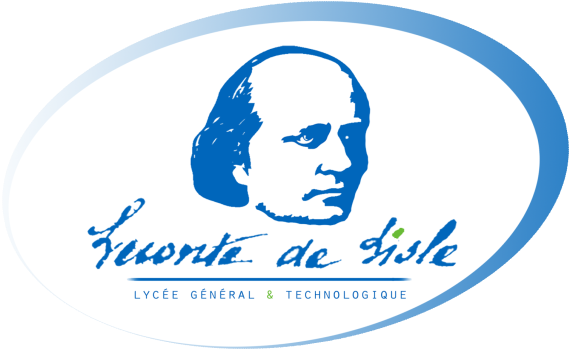 		97491 Sainte - Clotilde Cedex : 0262 94 79 20 : 0262 94 79 21AUTORISATION DE SORTIE PEDAGOGIQUEObligatoire                                   FacultativeJe soussigné(e) Mme/M........................................................................................................................................Représentant(e) légal(e) de l’élève : NOM : ......................................................................................................PRENOM : ................................................................................................................Classe :............................l’autorise à participer à la sortie organisée par Mme/M........................................................................................Professeur de : .......................................................................................................................................................Conditions de sortieFait à ....................................................... Le .....................................................Signature du représentant légal________________________________________________________________________3, Allée des Etudiants - B.P.40037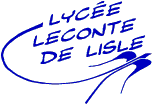 		97491 Sainte - Clotilde Cedex : 0262 94 79 20 : 0262 94 79 21AUTORISATION DE SORTIEObligatoire                                   FacultativeJe soussigné(e) Mme/M........................................................................................................................................Représentant(e) légal(e) de l’élève : NOM : ......................................................................................................PRENOM : ................................................................................................................Classe :............................L’autorise à participer à la sortie organisée par Mme/M......................................................................................Professeur de : .......................................................................................................................................................Conditions de sortieFait à ....................................................... Le .....................................................Signature du représentant légal DateObjetLieuHoraireDépart-retourMoyen de transportAccompagnateur DateObjetLieuHoraireDépart-retourMoyen de transportAccompagnateur